__________________________________________________________________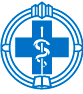 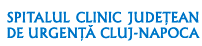 SERVICIUL R.U.N.O.                                                                                   APROBAT     MANAGER,         							             Prof. Univ. Dr. Claudia GHERMANPROCES VERBALVALIDARE DOSARE DEPUSE Întocmit astăzi, 06.07.2022 cu ocazia validării dosarelor depuse pentru ocuparea prin concurs a posturilor vacante. Comisia de concurs desemnată prin Decizia managerului  Nr. 1255/ 04.07.2022, întrunită la data prezentului, pentru organizarea concursului pe 12 posturi de Brancardier, constată că în termenul legal, respectiv până la data de 04.07.2022, ora 15:00, au fost depuse 43 dosare. 	Rezultatul procesului de validare a dosarelor este:Comisia de concurs:Președinte: Director Îngrijiri, As.Med.Pr.Lic. Eva KisMembru: As. Med. Șef. Băra RafilaMembru: As.Med.Șef Elena UrsaSecretar: As. Medical SMCSM Dorina Gârboan CODFUNCȚIEVALIDARE DOSARMOTIV INVALIDARE DOSAR (dacă e cazul)DOCUMENTE LIPSĂ CARE SE POT COMPLETA PÂNĂ ÎN ZIUA PRIMEI PROBE25716BrancardierAdmis25791BrancardierAdmis26010BrancardierAdmis26013BrancardierAdmis26245BrancardierAdmis26252BrancardierAdmis26454BrancardierAdmis26492BrancardierAdmis26501BrancardierAdmis26511BrancardierAdmis26735BrancardierAdmis26845BrancardierAdmis26902BrancardierAdmis26906BrancardierAdmis26925BrancardierAdmis26948BrancardierAdmis27187BrancardierAdmis27233BrancardierAdmis27253BrancardierAdmis27449BrancardierAdmislipsa cazier27609BrancardierAdmis27622BrancardierAdmislipsa cazier27937BrancardierAdmis27969BrancardierRespinsMotive medicale27977BrancardierAdmis28032BrancardierAdmis28044BrancardierAdmis28070BrancardierAdmis28224BrancardierAdmis28305BrancardierAdmislipsa cazier28320BrancardierAdmis28341BrancardierAdmis28363BrancardierAdmis28398BrancardierAdmis28686BrancardierAdmis28698BrancardierAdmis28702BrancardierAdmis28759BrancardierAdmis28776BrancardierAdmis28781BrancardierAdmis28786BrancardierAdmislipsa cazier28806BrancardierAdmis28812BrancardierAdmis